Schoolondersteuningsprofiel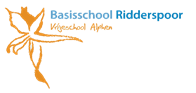 Wettelijke kaders schoolondersteuningsprofielHet schoolondersteuningsprofiel geeft weer hoe de ondersteuning aan leerlingen binnen een school is georganiseerd. Wettelijk is vastgesteld dat het schoolondersteuningsprofiel een document is, waarin de school de taken, de verantwoordelijkheden en de werkwijze ten aanzien van Passend Onderwijs vastlegt. In het schoolondersteuningsprofiel beschrijft de school de wijze waarop de binnen de regio vastgestelde basisondersteuning wordt vormgegeven. Daarnaast wordt beschreven welke extra ondersteuning de school biedt of wil gaan bieden. Het schoolondersteuningsprofiel:is gerelateerd aan het schoolplan (kwaliteit van onderwijs) en de schoolgids (wijze waarop ondersteuning wordt vormgegeven);is een verantwoordelijkheid van het bevoegd gezag van de school;wordt geschreven door de directie van de school, in samenspraak met het team;dient ter advies voorgelegd te worden aan de medezeggenschapsraad.Afgesproken is binnen SWV PO Rijnstreek, om jaarlijks in oktober het schoolondersteuningsprofiel te updaten, in te voegen in Vensters en toe te sturen aan het SWV PO Rijnstreek.SchoolgegevensBezoekadres:	Essenburg 24-26 Alphen aan den Rijn			Brinnummer:	08SE			Identiteit van de school: Vrijeschool onderwijsSchoolconcept:	Vrijeschool onderwijs	Bestuur: Vrijescholen Rijnstreek				Directeur:	Kim Evers-Hunting			Intern begeleider:	Stephanie du Prie		Aantal leerlingen /  jaar (oktober): 143	Missie en visie van de schoolDe missie van onze scholen is door Rudolf Steiner als volgt verwoord “De vraag is niet wat de mens moet kunnen en weten teneinde zich in de sociale orde te kunnen invoegen, maar wel wat er in aanleg in de mens aanwezig is en in hem ontwikkeld kan worden”“Pas dan kan de opgroeiende generatie steeds opnieuw de maatschappij met nieuwe krachten verrijken”Deze missie is leidend en wordt regelmatig, minimaal eens per jaar, besproken in de lerarenvergadering.Binnen deze missie stelt de school zich ten doel modern, kwalitatief hoogwaardig vrijeschool onderwijs te bieden aan leerlingen van 4 – 12/13 jaar en daarbij zoveel als nodig en mogelijk de ouders of verzorgers te betrekken.  Kernwaarden:Op onze school heerst een professionele cultuurOp onze school hebben we oog voor het individuele kindOp onze school hebben we oog voor de ouders/verzorgers (klantgericht – ouders als partners)Op onze school hebben we oog voor rust, reinheid en regelmaat.Pedagogische visie en praktijk van de Vrije School als fundament van de leerlingenondersteuning“De vraag is niet, wat de mens moet kunnen en weten teneinde zich in de bestaande sociale orde te kunnen voegen; maar wel, wat er in aanleg in de mens aanwezig is en in hem ontwikkeld kan worden. Dan wordt het mogelijk dat de opgroeiende generatie de maatschappij steeds met nieuwe krachten verrijkt." Rudolf SteinerUit bovenstaand citaat komt naar voren dat de mensvisie die ten grondslag ligt aan de  vrijeschoolpedagogiek zich richt op het ontwikkelen van talenten en het leren omgaan met eigenschappen die in aanleg aanwezig zijn in ieder kind. Deze ‘talenten’ en persoonlijke eigenschappen worden beschouwd als (toekomstige) bouwstenen voor de maatschappij. Vrijescholen oriënteren zich bij de begeleiding en opvoeding van de kinderen in belangrijke mate op de antroposofische menskunde. Daarbij wordt primair gewerkt op basis van de leeftijdsfase typologie die onder andere door psychiater prof. Lievegoed maar ook de orthopedagoog Bladergroen, in Nederland fundamenteel is onderzocht en  beschreven. Toch wordt hier niet krampachtig aan vastgehouden en wordt per kind individueel nagegaan welke onderwijsbehoefte het heeft, hoe de leerstof daarop aansluitend het beste kan worden aangeboden.Moderne onderwijskundige inzichten en innovaties worden voortdurend in het vrijeschool onderwijs op Ridderspoor geïntegreerd.  Naast de ontwikkelingsfasen van het kind, die de basis vormen voor het leerstofjaarklassen systeem in de school, zijn de gelijkwaardige ontwikkeling van denken, voelen en willen een belangrijk uitgangspunt.. Door deze drie levensgebieden die in elk kind aanwezig zijn, aandacht te geven in het onderwijs, worden leerlingen in staat gesteld om zich evenwichtig, authentiek  en  met een gezond zelfvertrouwen te ontwikkelen. Deze aanpak is er op gericht dat leerlingen leren om zelfstandig eigen verantwoorde keuzes te maken en die te realiseren. Zowel in het leerplan als bij het opstellen van de lesroosters is het werken met en vanuit de drieledigheid  een leidend pedagogisch en didactisch uitgangspunt.Uitgangspunten van het vrijeschoolonderwijs: De algemene pedagogische en didactische  begeleiding en basisondersteuning van leerlingen door de leraren is gebaseerd op het vrijeschool leerplan, de pedagogie en de daarbij ontwikkelde mensvisie. Er wordt in de lessen gewerkt met gelaagde instructie en differentiatie. De methodiek van Handelingsgericht Werken (HGW) vormt een belangrijke basis voor de wijze van les geven en het klassenmanagement. Coöperatieve leer- en werkvormen worden regelmatig ingezet. Samenvattend:Het onderwijs is afgestemd op de ontwikkelingsbehoeftes van de leerlingen. Aan deze ontwikkelingsbehoeftes wordt tegemoet gekomen door enerzijds een leeftijdsgericht aanbod, anderzijds differentiatie en de mogelijkheid tot het gaan van individuele leerroutes. Gewerkt wordt met groepsoverzichten en groepsplannen waarin onder andere de streefdoelen voor de kinderen beschreven staan. Het onderwijs kent een ritmische en gebalanceerde structuur door afwisseling in het aanspreken van hoofd, hart en handen. In de sociale interactie binnen de groep kunnen leerlingen met een eigen temperament en verschillende geaardheid elkaar veilig ontmoeten. Onder begeleiding van de leraren leren kinderen erkenning en respect op te brengen voor ieders kwaliteiten, competenties en beperkingen. Leerlingen worden niet uitsluitend gewaardeerd en gestimuleerd op grond van hun intellectuele vermogens; ook andere kwaliteiten en competenties worden aangesproken, ontwikkeld en positief bevestigd. Samengevat wil het vrijeschoolonderwijs de ontplooiing van alle leerlingen in de verschillende ontwikkelingsdomeinen  uitdagen, stimuleren en begeleiden, waarbij de natuurlijke verschillen  (o.a.: sociaal-emotioneel, intellectueel, temperamenten) tussen leerlingen als waardevolle en  vormende pedagogische instrumenten worden gehanteerd. In de vrijeschool willen we tegemoet komen aan de individuele behoeften van kinderen; zowel leerlingen die meer tijd en uitleg nodig hebben als leerlingen die verder zijn dan het klassenniveau en willen we hen passende begeleiding en leerstof bieden. Het vrijeschoolonderwijs biedt veel mogelijkheden om de aangeboden vakken, naar behoefte en inzicht, te verdiepen of te verbreden. Basisondersteuning binnen de schoolLeerlingen die binnen de geboden begeleiding door de klassenleerkracht onvoldoende mee komen kunnen in aanmerking komen voor extra ondersteuning. Dit gebeurt aanvankelijk door de eigen leerkracht, binnen de klas. Wanneer dat aantoonbaar, onvoldoende resultaat oplevert kan soms ook buiten de klas door  leraar ondersteuners of RT-leerkrachten extra met leerlingen worden gewerkt.Gedurende een RT- periode, worden de begeleidingssessies bijgehouden in het logboekgedeelte van het handelingsplan in OAS. Daardoor wordt inzicht gegeven in het verloop en de continuïteit van de geboden ondersteuning. In het plan van aanpak in het digitale handelingsplan, wordt ook het logboek RT opgenomen.  Soms is de aanwezige RT-capaciteit binnen de formatie van de school ontoereikend om bepaalde leerlingen de extra zorg te kunnen bieden. Dan kunnen externe RT-leerkrachten soms binnen de school(tijd) met leerlingen werken. Deze extra remedial teaching valt niet binnen de formatie en kan niet door de school worden bekostigd. Werken vanuit Ontwikkelingsperspectief.Voor wie is het Ontwikkelingsperspectief ?
Leerlingen met speciale onderwijsbehoeften vanaf klas 1 komen in aanmerking voor een individueel toegesneden onderwijskundig begeleidingsplan: het ontwikkelingsperspectief plan (OPP). Leidend bij het opstellen van een OPP is dat er een onderwijskundig plan wordt opgesteld wat bedoeld is om een leerling die niet met de gemiddelde ontwikkeling van de klas kan meekomen of die daar ver op vooruit loopt zo optimaal mogelijk te kunnen begeleiden. Ook voor leerlingen die als gevolg van een handicap of stoornis een onderwijsbelemmering ervaren is de werkwijze bij uitstek geschikt. Het ontwikkelingsperspectief plan wordt opgesteld door de IB-er, in nauwe samenwerking met de leerling, ouders en leerkracht.Basisarrangement inspectieAls algemene voorwaarde binnen het SWV PO Rijnstreek (zie notitie Basisondersteuning SWV PO Rijnstreek 2018) is gesteld dat alle scholen voldoen aan het door de inspectie vastgestelde basisarrangement.De school voldoet wel / niet aan het door inspectie vastgestelde basisarrangement.Laatste inspectiebezoek:	Juli 2019	Arrangement:			Basis		Duur:				4 jaarEventuele opmerkingen:	Inspectie onderzoek op websiteConcrete kwaliteitsafspraken basisondersteuning SWV PO RijnstreekEen aantal kwaliteitsafspraken zijn in genoemde notitie nader geconcretiseerd. De school voldoet aan alle concrete kwaliteitsafspraken Basisondersteuning SWV PO Rijnstreek, zoals deze in onderstaand schema staan aangegeven.Aanvullend schooleigen aanbod op de basisondersteuningNaast de regionale afspraken zijn er scholen die aanvullend op de basisondersteuning iets extra’s bieden. De school biedt ten aanzien van preventieve interventies, aanbod van ondersteuning, bekwaamheid van personeel, ondersteuningsstructuur of planmatig handelingsgericht werken het volgende aanvullende aanbod op de basisondersteuning:Basisondersteuning
Zorgniveau 1:Algemene zorg in de klasDe leerkracht geeft onderwijs op maat. Hij/zij richt het onderwijs zo in dat zoveel mogelijktegemoet wordt gekomen aan de basisbehoeften en aan de didactische onderwijsbehoeften van alle kinderen. De leerkracht beschikt daartoe over de vaardigheden om een goed klassenmanagement te kunnen voeren, een rijke leeromgeving in te richten, te observeren, een ervaringsgerichte dialoog met kinderen te voeren, ruimte te kunnen geven aan eigen initiatief en in te kunnen spelen op welbevinden en betrokkenheid. De leerkracht beschikt over didactische vaardigheden, past effectieve/directe instructie toe en registreert en analyseert gegevens. De leerkracht differentieert op ten minste 3 niveaus.Vanaf klas 1 worden twee keer in het jaar de Cito toetsen afgenomen. Deze toetsen zijn een deel van het leerlingvolgsysteem. Na de Citotoetsen worden de resultaten besproken door de leerkracht, IB-er en directeur. Op grond hiervan worden nieuwe groepsplannen gemaakt. (Handelingsgericht werken).De ouders worden door de leerkracht tijdens de Cito-oudergesprekken geïnformeerd over de algemene zorg in de klas.De leerkracht is eindverantwoordelijk voor de algemene zorg in de klas.Zorgniveau 2:Extra zorg in de klasWanneer vanuit eerste signaleringsgegevens (observaties leerkracht, IB, toets resultaten) blijkt dat een ontwikkeling niet optimaal verloopt, pleegt de leerkracht een interventie om de leerling extra hulp te bieden. De leerkracht stelt, eventueel met hulp van de IB-er, een groepsplan op, dat gehanteerd wordt in de klas. Een groepsplan wordt twee keer per jaar gemaakt voor spelling, technisch lezen, begrijpend lezen en rekenen. Input voor de inhoud van een interventie kan de leerkracht o.a. verkrijgen door collegiale consultatie of een kinderbespreking.Een klassenbezoek met nagesprek van IB en de nabespreking van de toets resultaten valt onder dit niveau van zorg. De IB-er heeft ten minste 3 klassenbezoeken per klas, per jaar. De eventuele extra hulp wordt binnen de klas gegeven. De leerkracht stelt in Word  groepsplannen met een afgebakende looptijd op. De leerkracht is zowel voor de zorg in de klas als voor het opstellen en evalueren van de groepsplannen (eind)verantwoordelijke. De RT-er is te benaderen voor hulp, bijvoorbeeld met een vraag om materiaal of een klassenobservatie; dit altijd in overleg met IB. De ouders worden door de leerkracht geïnformeerd als hij/zij extra zorg in de klas wil gaan aanbieden. De leerkracht is eindverantwoordelijk voor de extra zorg in de klas.Intensievere ondersteuningZorgniveau 3:Extra zorg na intern onderzoekWanneer een aantal (ten minste 1 en maximaal 3) interventieperiodes in de klas onvoldoende positief effect opleveren, wordt de leerling door de leerkracht aangemeld bij de IB-er voor nadere bespreking. Dit kan ook op initiatief van de IB-er zelf plaats vinden. Het doel van deze bespreking is om samen te komen tot handelingsmogelijkheden die het kind verder kunnen helpen. Indien gewenst kan de IB-er een nadere analyse maken door klassenobservaties en/of een intern didactisch onderzoek. Ook kan het kind worden aangemeld voor een collegiale kinderbespreking. Indien een kind zich op meerdere gebieden moeizaam ontwikkelt en de hulp in de klas niet meer toereikend is, dient de leerkracht een zorgaanvraagformulier in, ondertekend door de ouders. Naar aanleiding van de hierop geformuleerde ondersteuningsvraag, bepaalt het interne zorgteam welke hulp het beste ingezet kan worden. Bijvoorbeeld RT of extra inzet van onderwijsassistenten. Na de doorlooptijd van het handelingsplan wordt door de leerkracht en ib-er het resultaat geëvalueerd. Ouders worden hiervan door de ib-er op de hoogte gesteld. N.a.v. de evaluatie wordt bepaald of het plan verlengd/aangepast wordt (blijft in niveau 3), of terug gaat naar de algemene zorg (= niveau 1) Wanneer de school in dit stadium handelingsverlegen is wordt er extern advies ingewonnen(= niveau 4).Wanneer handelingsplannen structureel worden (bijvoorbeeld bij kinderen met ernstige dyslexie) en/of er besloten is om een leerling in een eigen leerlijn te laten werken, dan wordt er een OPP opgesteld door de ib-er in samenspraak met ouders. Dit wordt 2x per jaar geëvalueerd.Een leerling heeft in principe de mogelijkheid tot het volgen van RT: maximaal 2 interventieperiodes, van tenminste zes 6 tot en maximaal 10 weken, per schooljaar. Leerlingen met (een) dyslexie of dyscalculie (verklaring) vormen hierop de uitzondering.De RT-er is verantwoordelijk voor het opstellen en evalueren van het handelingsplan dat buiten de klas toegepast wordt en bespreekt dit met de  ouders (en de leerkracht). De IB-er is eindverantwoordelijk voor de extra zorg na intern onderzoek.Zorgniveau 4:Extra zorg na extern onderzoekWanneer de school handelingsverlegen is wordt er door de IB-er een gesprek gevoerd met de ouders waarbij aan hen tevens toestemming wordt gevraagd om externe hulp van een onderwijs- of gedragsspecialist te kunnen aanvragen.Er wordt dan als eerste contact gezocht met de adviseur vanuit het Samenwerkingsverband. Via deze adviseur kan overgegaan worden op inzet van deskundigen van de AED (ambulante educatieve dienstverlening), of één van de onderwijsadvies bureaus (Begeleidingsdienst Vrije Scholen, Onderwijs Advies). Er is dan sprake van meerdere, aanvullende invalshoeken om nader te analyseren waarom een ontwikkeling niet goed verloopt en welke zorg er geboden moet worden om wel te kunnen ontwikkelen. Een mogelijkheid is het aanvragen van een onderzoek. Naar aanleiding van de bevindingen en adviezen stelt de leerkracht in samenspraak met de externe specialist, de IB-er en de ouder(s) een plan op. In feite wordt het eerdere, interne handelingsplan geactualiseerd.Ook hier geldt: Wanneer handelingsplannen structureel worden en/of er besloten is om een leerling in een eigen leerlijn te laten werken, dan wordt er een OPP opgesteld in samenspraak met ouders én de leerling. Dit wordt 2x per jaar geëvalueerd. Naar aanleiding van het externe onderzoek en eventueel bijbehorende diagnose of na de evaluatie van het handelingsplan op niveau 4, kan blijken dat er meer specifieke zorg nodig is dan dat er op school in de klas geboden kan worden. In overleg met alle betrokkenen zal dan een aanvraag ingediend worden voor indicatie speciaal onderwijs (SO) (=zorgniveau 5), of er volgt een verwijzing naar het speciaal basis onderwijs (SBO) (=zorgniveau 5). Wanneer externe hulp wordt ingeschakeld, maakt de IB-er een Groeidocument aan voor de leerling. Groeidocument is een webbased leerlingdossier waar alle betrokkenen rond een leerling toegang toe kunnen krijgen middels een lees- dan wel schrijflink. In het Groeidocument worden alle onderwijs- en ondersteuningsbehoeftes van een leerling geregistreerd. Ook is er ruimte voor verslagen en afsprakenlijsten nav een BOT (Breed OndersteuningsTeam).De leerkracht draagt samen met de IB-er verantwoordelijkheid voor het samenstellen van het dossier t.b.v. een eventuele verwijzing of indicatie. De IB-er informeert de ouders en is eindverantwoordelijk.Zorgniveau 5:Plaatsing in het SBO/SOExtra ondersteuningDe definitie van extra ondersteuning is dat de onderwijsbehoeften van het kind dermate intensief en complex zijn, dat deze meer dan de (aanvullende) basisondersteuning op een school vragen. De schoolbesturen binnen SWV PO Rijnstreek hebben hiertoe extra ondersteuningsmiddelen gekregen om zoveel mogelijk te voldoen aan de extra onderwijsbehoeften van de leerling. Indien de extra onderwijsbehoeften van de leerling de mogelijkheden van de school en het schoolbestuur overstijgen, kan een verwijzing plaatsvinden naar het Speciaal (Basis) Onderwijs. Extra ondersteuningsmogelijkheden van de school / schoolbestuurTherapeutische ondersteuning:Niet alle leerlingen kunnen binnen de beperkte ondersteuningscapaciteit van de school (voldoende) geholpen worden. Soms zal aan ouders worden voorgesteld om aanvullende ondersteuning buiten de school in te zetten mits ouders dit ook kunnen bekostigen. Bij de kunstzinnige therapie, spraaktherapie, ritmische massage en euritmietherapie wordt aan ouders voorgesteld dit bij het Therapeuticum Leiden of Zoetermeer op te pakken. Deze therapieën komen bij de meeste ouders  voor vergoeding vanuit hun aanvullende zorgverzekering in aanmerking.Kunstzinnige therapieEr kunnen verschillende redenen zijn om kinderen kunstzinnige therapie te geven. Kunstzinnige therapie kan kinderen helpen om te gaan met gevoelens als angst, verdriet en woede. Door schilderen, (vorm)tekenen en/of boetseren kan de kunstzinnige therapie versterkend en helend werken in de ontwikkeling van het kind. Goede kunstzinnige activiteiten werken opbouwend voor een kind, ze helpen het evenwicht herstellen, bevorderen de concentratie of helpen mee spanning op te lossen.De indicaties- pesten en gepest worden
- onzekerheid
- faalangst
- kwetsbaarheid in emotionele ontwikkeling
- verminderde concentratie/het snel afgeleid zijn
- dominant/opvallend gedrag
- terug getrokken/afhankelijk gedrag
- onrust
- slaapproblemen
- problemen op sociaal-emotioneel vlak
- verwerken van trauma, verlies en/of scheiding
- ADD en ADHD
- grensoverschrijdend gedragSpraaktherapie / therapeutische spraakvormingSpraaktherapie is een vorm van kunstzinnige therapie waarbij wordt uitgegaan van de vormende krachten die in de taal leven. Het doel van de spraaktherapie is het kind te helpen van het vinden van die balans in zichzelf. In de diagnose wordt geluisterd naar de kwaliteiten van het spreken en onderzocht welke stroom overheerst, of er meer sprake is van een oplossende, uitvloeiende tendens of meer van een te sterk concentrerende. Vaak wordt dit ook zichtbaar in de bewegingen van het kind. Deze tendensen worden afgezet tegen de ontwikkelingsfasen van het kind en wordt onderzocht of ze nog daarmee in de pas lopen. Aan de hand daarvan wordt de vraag geformuleerd en een behandelplan gemaakt.Therapeutische spraakvorming is een echte oefentherapie, waarin door een gevarieerd herhalen van boven genoemde kunstzinnige kwaliteiten, via spraakoefeningen met beweging en het spreken van gedichten en teksten, gewerkt wordt aan de innerlijke balans. De indicatiesTherapeutische spraakvorming kan worden aangeboden bij problemen op het gebied van taal en spreken zoals met de taalverwerving, met de uitspraak (bij lispelen bijvoorbeeld), met de stem, met het gericht luisteren. Het kan helpen bij psychosomatische problemen, zoals astma, hyperventilatie, bloedarmoede, etc. Het werkt ondersteunend bij hulpvragen op psychisch gebied, zoals te weinig moed en zelfvertrouwen, faalangst, onvoldoende bij zichzelf kunnen blijven, onrust en concentratiestoornissen, ADD, ADHD, stoornissen in het autismespectrum, etc.EuritmietherapieEuritmie maakt gebruik van de elementen in de taal en de muziek en maakt deze zichtbaar door middel van gebaren en vormen. In de mens spelen zich allerlei processen af, die veelal een eigen ritme hebben. Bijvoorbeeld het ademhalen, het waken en slapen, de bloedsomloop, de spijsvertering, de inwendige secreties etc. Maar ook in ons zielenleven kennen we een balans. Deze processen en ritmen kunnen in hun balans verstoord raken. Daardoor kunnen er klachten ontstaan van allerlei aard.
Tijdens de euritmietherapie worden een aantal klanken en vormen geoefend en herhaald. De klankgebaren en vormen zijn daarbij afgestemd op de individuele hulpvraag. Door de regelmaat van oefenen van bewegingen met de hele gestalte, gaat het lichaam de klanken en vormen als het ware ’herkennen’. Zo kan euritmietherapie er aan bijdragen de natuurlijke ritmen te herstellen en de mens weer in evenwicht te brengen. De indicatiesTijdens de ontwikkeling van een kind kan het voorkomen dat er vragen ontstaan over het opnemen van de leerstof, de concentratie, de sociale vaardigheden, de motoriek, of ten aanzien van de emotionele ontwikkeling. Euritmietherapie kan bijvoorbeeld succesvol uitwerken bij klachten als spanningen, slaapproblemen, of verdriet dat verwerkt moet worden. HoogbegaafdheidIn het onderwijs komt er steeds meer aandacht voor (hoog) begaafde leerlingen. Ook op Vrije School Ridderspoor weten we dat deze kinderen een specifiek onderwijsaanbod nodig hebben. Er is een coördinator hoogbegaafdheid aangesteld die na een tweejarige specialisatie, samen met de directie en de ib-er, de leerkrachten ondersteunt en die een beleidsplan hoogbegaafdheid gaat opstellen en implementeren in de school.Door deze specialist hoogbegaafdheid is een aangepast lesprogramma ontwikkeld om hoogbegaafde leerlingen zowel binnen als buiten de eigen groep  effectief te kunnen begeleiden. Daarbij wordt gewerkt aan:Het creëren van inzicht in en kennis van bijzondere begaafdheid bij leerkrachten en het bevorderen van de deskundigheid die daarmee verband houdt. Het organiseren van een doorgaande verrijkingslijn taal, rekenen en de overige vakken.Implementeren en hanteren van een diagnostisch instrument (DHH)Het werken op basis van een onderwijskundig plan bij de begeleiding van bovengemiddeld intelligente en meervoudig begaafde leerlingen.Het formeren van een Plusgroep voor hoogbegaafde leerlingenWe spreken van hoogbegaafdheid wanneer een kind een IQ boven130 heeft. Van hoogbegaafdheid spreken we in de school als een kind onderzocht is en als op grond daarvan hoogbegaafdheid kan worden vastgesteld. Op school spreken we voor die leerlingen over ‘Plusgroep’.   Ook bij de kleuters spreken we over ‘Pluskinderen’ of over kinderen met een ontwikkelingsvoorsprong. Kinderen met een ontwikkelingsvoorsprong lopen voor op hun leeftijdsgenootjes, maar blijken niet altijd hoogbegaafd te zijn. Door een leerling vanaf de kleuterklas  goed te blijven volgen kan de vraag naar wel of niet hoogbegaafd worden beantwoord.Digitaal Handelingsprotocol HoogbegaafdheidHet Digitaal Handelingsprotocol Hoogbegaafdheid (DHH) wordt in de school gebruikt  om (hoog)begaafde kinderen duidelijk en methodisch te kunnen signaleren en om beter in te kunnen spelen op hun onderwijsbehoefte. Om de juiste informatie in verband met mogelijke hoogbegaafdheid te verzamelen over de leerlingen voert iedere leerkracht een Quick scan uit om zijn of haar groep te screenen. Voor de kinderen die uit deze Quick scan opvallend naar voren zijn gekomen, wordt een uitgebreidere vervolg signalering gedaan, waarbij ook aan de ouder(s) wordt gevraagd daar aan mee te werken. Als alle informatie is verzameld en verwerkt geeft het DHH aan of een kind potentieel (hoog)begaafd is en adviseert het een vervolgtraject. Door gebruik te maken van een professioneel signaleringsinstrument kan in de school een gefundeerde conclusie worden getrokken of een leerling hoogbegaafd is of niet. De uitkomsten en conclusie op grond van het Digitaal Handelingsprotocol worden persoonlijk  met de ouders besproken.PlusklasVoor de leerlingen vanaf klas 2 is er de mogelijkheid om eenmaal per week deel te nemen aan de plusklas. Leerlingen kunnen toegelaten worden in overleg door de leerkracht met de IB-er. Binnen de plusklas krijgen de leerlingen uitdagende opdrachten aangeboden die zij samen of individueel mogen uitwerken.De plusklas wordt geleid door een leerkracht. Twee maal per jaar heeft deze leerkracht een evaluatiegesprek over de voortgang van de plusklas en over individuele leerlingen met de ib-er.Het samenwerkingsverband biedt bovenschools ook een plusklas aan. Ridderspoor kan elk schooljaar een leerling hiervoor afvaardigen.Remedial TeachingDit jaar is er één ervaren remedial teacher (gedurende twee dagdelen per week) in de school aanwezig die in nauwe samenwerking met de leraren en ib-er extra ondersteuning aan leerlingen kan bieden.In eerste instantie wordt een leerling die daar behoefte aan heeft  in de klas door de leerkracht met extra aandacht en zorg ondersteund. Geschikt materiaal voor deze leerling kan de RT-leerkracht aanleveren. Soms lukt het niet om een leerling voldoende te kunnen begeleiden binnen de klas en wordt er door de leerkracht een aanvraag voor RT buiten de klas gedaan. Wordt een leerling aangemeld voor RT dan wordt door de ib-er  onderzocht door middel van een intakegesprek, gesprekken met de leerkracht, het bekijken en interpreteren van de toetsen en testen en/of observaties, welke aanpak en welke inhoud het beste aangrijpt bij de geconstateerde achterstand.                                                                                                                                            Wanneer de werkwijze en inhoud van de ondersteuning is vastgesteld, wordt er een handelingsplan opgesteld door de rt-er. In een handelingsplan staat welke doelen naar verwachting bereikt zullen worden gedurende de periode van extra ondersteuning. Het handelingsplan wordt opgesteld voor een periode van 7 weken, waarbij één of meerdere keren per week remedial teaching aan de leerling wordt gegeven. Er wordt zo gewerkt dat de leerling na deze periode weer normaal met de eigen groep mee kan doen.Er is een duidelijk onderscheid tussen remedial teaching en bijles. Bijles is een herhaling van de al geboden lessen (re-teaching). Remedial Teaching houdt in :hulp op maat n.a.v. een hulpvraagplanmatig werken: signalering, diagnostisering, remediëring, evaluatieaanleren van vaardigheden om met leerprobleem /-stoornis te kunnen omgaanintensieve individuele begeleidingvoorwaarden scheppen dat de leerling op school kan blijveneen plan uitwerken dat in de klas gebruikt wordt relevante informatie aan het kind geven en aan alle betrokkenen Welke leerlingen komen in aanmerking voor remedial teaching (rt)?Remedial teaching wil zeggen dat er hulp wordt verleend aan leerlingen die extra (pedagogisch/didactische) ondersteuning of uitleg nodig hebben. Remedial teaching kan worden aangeboden aan:kinderen die door bepaalde leer- en/of gedragsproblemen lager dan gemiddeld presteren (minimaal 1 jaar leerachterstand).  aan leerlingen die hoger dan het gemiddelde presteren, ook zij kunnen soms de extra aandacht en zorg gebruiken.Kinderen die problemen met de grove of fijne motoriek hebben, De school heeft vanuit de zorgmiddelen de mogelijkheid voor de leerkracht een leerling twee maal per schooljaar aan te melden voor een periode remedial teaching.   Bij een (vermoeden van) dyslexie of dyscalculie bij een leerling wordt in de school gewerkt op basis van de algemeen geldende richtlijnen van het dyslexie- en dyscalculieprotocol. (Zie appendix). De rt-ondersteuning wordt door de rt-er binnen het handelingsplan geadministreerd, waarmee inzicht wordt gegeven in het aantal ondersteuningssessies dat in een periode is aangeboden.Grenzen ondersteuningsmogelijkheden van de school / schoolbestuurIndien er sprake is van de volgende extra onderwijsbehoeften, verwijst de school naar het Speciaal (Basis) Onderwijs: Leerlingen die op alle cognitieve gebieden een zeer grote achterstand hebben en die baat hebben bij kleine groepen en veel individuele begeleiding.Leerlingen die niet tot werken komen, door bijvoorbeeld grote concentratie- en werkhoudingsproblemen Leerlingen met grote gedragsproblemen, waarbij ze de ontwikkelingen van klasgenoten belemmeren en/of niet te hanteren zijn in de groep.Leerlingen die specifieke problemen hebben, bijv. doof/zeer slechthorend, blind/zeer slechtziend, grote taal-/spraakachterstandPlaatsing in het SBO/SOVoor sommige leerlingen is de genoemde bovenstaande zorg niet toereikend  en kan verwijzing naar het speciaal basisonderwijs of speciaal onderwijs nodig zijn. De interne begeleider draagt er zorg voor dat de desbetreffende leerling aangemeld wordt bij het Samenwerkingsverband voor een Toelaatbaarheidsverklaring (TLV). Het bijhouden van een Groeidocument is noodzakelijk voor het verkrijgen van een TLV. De stappen die gevolgd moeten worden in de procedure naar een TLV, staan ook in het GD gedocumenteerd.De IB-er is eindverantwoordelijk en overlegt met en informeert de ouder(s) gedurende het verloop van  deze procedure Als de basisschool, ondanks de ingezette ondersteuning, geen passend onderwijs meer kan bieden wordt in overleg met ouders en het samenwerkingsverband gezocht naar andere mogelijkheden. Hierbij wordt ook afgewogen of een andere basisschool wel die ondersteuning kan bieden. Het besluit om toelating tot het speciaal (basis) onderwijs te vragen is een verantwoordelijkheid van het ondersteuningsteam van de basisschool. De reguliere basisschool, mét de ouders en de onderwijsspecialist van het samenwerkingsverband gaan daar over. De onderwijsspecialist is altijd, wettelijk verplicht, betrokken bij de aanvraag van de toelaatbaarheidsverklaring (TLV). Een deskundige van het speciaal onderwijs wordt betrokken om te komen tot een passend arrangement binnen de ontvangende S(B)O-school. De TLV-commissie van het samenwerkingsverband kijkt of de juiste stappen gezet zijn en toetst of de procedure goed door lopen is. Gespecialiseerd onderwijsIn onze regio is een rijke schakering aan speciaal onderwijs aanwezig. In ons samenwerkingsverband houden we de expertise van deze scholen graag op niveau voor die kinderen die binnen de basisschool geen passend onderwijs kunnen krijgen. Het samenwerkingsverband wil groeien van gescheiden vormen van speciaal onderwijs naar samenwerkende scholen voor gespecialiseerd onderwijs. De eerste stappen zijn daartoe gezet. Welke speciale (basis) scholen maken deel uit van SWV Rijnstreek? Sbo op Maat iseen school voor kinderen die specialistische onderwijszorg nodig hebben in kleinere groepen en met extra aandacht voor specifieke talentontwikkeling. De school heeft sonds 2018 twee structuurgroepen voor leerlingen met ASS problematiek.SBO De Vlieger is een school voor kinderen die specialistische onderwijszorg nodig hebben in kleinere  groepen en met extra aandacht voor specifieke talentontwikkeling. Groeien in kracht!De Houtmarkt is het Jonge Kind Centrum, gericht op observatie en onderwijs aan jonge kinderen met vaak een nog onduidelijke ondersteuningsvraag in een veilige gestructureerde omgeving. De Korte Vlietschool is een school voor kinderen met een verstandelijke beperking. Sommige kinderen krijgen hierbij extra verzorging.De Thermiek is de mytylschool in onze regio voor kinderen met een lichamelijke en soms ook verstandelijke  beperking. Ook een aantal langdurig zieke kinderen krijgt hier onderwijs. De Thermiek werkt intensief samen met het Rijnlands Revalidatiecentrum . De Leo Kannerschool is de school waar vooral kinderen met autisme onderwijs krijgen in een overzichtelijke, kleinschalige en veilige omgeving .PI-school De Brug is een school voor kinderen met een grote behoefte aan structuur, duidelijkheid en een veilige omgeving. Hier wordt het onderwijs waar nodig gecombineerd met een hulpaanbod in samenwerking met het Pedologisch Instituut en andere instellingen.Orion Onderwijs Zorg CombinatieDeze voorziening staat voor een combinatie van onderwijs en jeugdzorg aan kinderen van 3 tot 12 jaar in de regio. De kinderen van OZC Orion hebben (ernstige) ontwikkelingsproblemen of gedragsproblemen, waardoor zij binnen het reguliere of speciaal onderwijs niet aan leren toekomen. In de kleine groepen werken pedagogisch medewerkers integraal samen met leerkrachten aan de ontwikkeling van de kinderen. Bij ieder kind en het gezin wordt individueel bekeken wat de beste combinatie tussen jeugdzorg en onderwijs is.ESB Curium-LUMC Op deze lesplek wordt onderwijs gegeven aan kinderen van 6-18 jaar die in dagklinische of klinische behandeling zijn in Curium-LUMC. AmbitiesNaast de ondersteuning zoals die op dit moment geboden wordt, heeft de school ambities welke de komende periode extra aandacht krijgen.Binnen de basis- en of extra ondersteuningDe ambities ten aanzien van het bieden van aanvullende of extra ondersteuning zijn: Een boost geven aan de plusklas. Aanschaf materialen plusklas.Ter voorkoming van verwijzing naar S(B)ODe ambities ten aanzien van het bieden van passende ondersteuning, waarvoor nu nog verwezen wordt naar het S(B)O zijn:Meer externe hulp binnen de school.Extra ruimte waar een kleine s(b)0 klas binnen Ridderspoor les kan krijgen.Plan ter realisering ambitiesHet plan en termijn om bovengenoemde ambities te realiseren zijn als volgt:Extra boost  plusklas wordt gerealiseerd door het ontwikkelen en aanschaffen van nieuw materiaal. Leerkrachten gaan naar andere scholen om te kijken hoe de plusklassen worden vormgegeven om innovatief bezig te zijn.Een kleine s(b)o klas kan nu niet gerealiseerd worden i.v.m. te weinig ruimte.We krijgen binnen 4 jaar een ander gebouw. Dan kunnen er plannen gemaakt worden voor een s(b)o klas.Dit betekent voor het leerkrachtenteam: 1 leerkracht is al gespecialiseerd in de plusklas en gaat haar horizon hierin verbreden.Indien er een s(b)0 klas komt moet een specialistische leerkracht aangetrokken worden of een leerkracht hierin scholen.Concrete kwaliteitsafspraken aanbod SWV PO RijnstreekDe school beschikt over netwerkmogelijkheden voor het inschakelen van overig expertise op het gebied van taal, rekenen, NT2, hoog/minderbegaafdheid, werkhouding, gedrag en OICT.	JaDe school werkt samen met de gemeente aan het voorkomen van achterstanden bij (jonge) leerlingen. (VVE en NT2 beleid). JaConcrete kwaliteitsafspraken zicht op ontwikkeling SWV PO RijnstreekEr is sprake van een handelingsgerichte, opbrengstgerichte en planmatige aanpak. Doelen worden regelmatig geëvalueerd.JaDe school stelt alles in het werk om situaties van thuiszitten van leerlingen zoveel mogelijk te voorkomen en zet indien nodig tijdelijke maatwerkoplossingen in (b.v. in samenwerking met een orthopedagoog/ schoolpsycholoog, SWV, leerplicht en jeugd-gezinsteams/GO!).JaConcrete kwaliteitsafspraken (extra) ondersteuning SWV PO RijnstreekDe school is erop gericht om leerlingen en ouders te betrekken bij met het opstellen van de ontwikkelingsdoelen en in te laten stemmen met het handelingsdeel van het OPP (besluit 2017).JaDe school hanteert zorgvuldig de zorgplicht voor leerlingen met extra onderwijsbehoeften, die worden aangemeld èn voor leerlingen die ingeschreven zijn.JaConcrete kwaliteitsafspraken samenwerking SWV PO RijnstreekDe school werkt samen met de ouders: de school bespreekt met ouders de ontwikkeling van het kind, de onderwijs- en ondersteuningsbehoeften, en inzet van ondersteuning.	JaDe school werkt samen met andere scholen in de wijk (o.a. inzetten ondersteuning, expertise delen), het samenwerkingsverband en (indien nodig) met het JGT/GO!, ketenpartners, zorgaanbieders en leerplicht.JaConcrete kwaliteitsafspraken veiligheid SWV PO RijnstreekDe school heeft een actueel beleid rondom omgaan met sociale media.JaDe school heeft een actuele Meldcode kindermishandeling en huiselijk geweld.JaDe school hanteert actief beleid rondom bescherming van persoonsgegevens, volgens de regels van de Algemene Verordening Gegevensbescherming. informatie AVG 2018JaConcrete kwaliteitsafspraken pedagogisch klimaat SWV PO RijnstreekDe school kent een ondersteunend en stimulerend klimaat wat bijdraagt aan acceptatie van diversiteit.JaGedragsregels voor leerlingen, ouders en schoolpersoneel zijn in de school duidelijk zichtbaar.JaDe leerlingen en ouders worden actief betrokken bij een positief schoolklimaat.JaDe school biedt oefensituaties om leerlingen te begeleiden bij de ontwikkeling van sociale en maatschappelijke competenties.JaDe school zet indien nodig aanvullende ondersteuning in t.b.v. het bevorderen van een positief groepsklimaat.JaConcrete kwaliteitsafspraken sociale en maatschappelijke competenties SWV PO RijnstreekDe school beschikt over gestandaardiseerde toetsen en instrumentarium voor het in kaart brengen van sociaal- emotionele ontwikkeling van leerlingen.JaLeraren hebben kennis van de sociaal-emotionele ontwikkeling van kinderen en de knelpunten die zich kunnen voordoen in het functioneren op school, als de sociaal-emotionele ontwikkeling anders verloopt.JaDe school heeft een aanbod voor het versterken van sociale competenties.JaDe school heeft een aanbod voor het versterken van burgerschapsvorming.JaConcrete kwaliteitsafspraken vervolgsucces SWV PO RijnstreekDe school draagt leerlingen zorgvuldig over naar het voortgezet onderwijs volgens de vastgestelde POVO-procedure in de Rijnstreek (po/vo procedure SWV Midden-Holland en Rijnstreek).jaDe school volgt de leerlingen die de school hebben verlaten. School en voortgezet onderwijs in de regio hebben contact over de bestendiging van de schooladviezen (waar zit een leerling met een bepaald advies na drie jaar in het voortgezet onderwijs?).JaDe school beschikt incidenteel over extra handen in de klas in de vorm van onderwijsassistenten, stagiaires en/of vrijwilligers.JaDe school heeft beleid rondom het compacten, verrijken en versnellen.JaDe school hanteert een pestprotocol.JaDe school hanteert een dyslexieprotocol.JaDe school hanteert een dyscalculieprotocol. JaMethodisch wordt de sociaal-emotionele ontwikkeling ondersteund. JaDe school hanteert een veiligheidsprotocol, volgens de wet Veiligheid op school. (veiligheid op school rijksoverheid tekst).JaDe school hanteert een protocol medisch handelen.Ja